Back Again for the Holidays***Limited Supplies Available***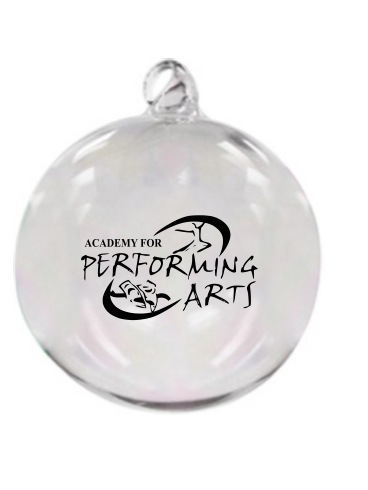 